April 27, 2016									In Re:	P-2016-2526627(SEE ATTACHED LIST)Petition of PPL Electric Utilities CorporationFor Approval of a Default Service Program and Procurement Plan for the Period June 1, 2017 through May 31, 2021Hearing Notice Change	This is to inform you that the Hearing Room on the above-captioned case is being changed.Type:		Initial HearingDate: 		Thursday, June 16, 2016		Friday, June 17, 2016Time:		10:00 a.m. both daysLocation:	Hearing Room 3Plaza LevelCommonwealth Keystone Building400 North StreetHarrisburg, PA  17120Presiding:	Administrative Law Judge Susan D. ColwellPO Box 3265Harrisburg, PA  17105-3265Phone:	717.787.1399Fax:	717.787.0481	Attention:  You may lose the case if you do not come to this hearing and present facts on the issues raised.	You must serve the Presiding Officer with a copy of ANY document you file in this case.	If you intend to file exhibits, 2 copies of all hearing exhibits to be presented into evidence must be submitted to the reporter.  An additional copy must be furnished to the Presiding Officer.  A copy must also be provided to each party of record.	Individuals representing themselves are not required to be represented by an attorney.  All others (corporation, partnership, association, trust or governmental agency or subdivision) must be represented by an attorney.  An attorney representing you should file a Notice of Appearance before the scheduled hearing date.	If you are a person with a disability, and you wish to attend the hearing, we may be able to make arrangements for your special needs.  Please call the scheduling office at the Public Utility Commission at least five (5) business days prior to your hearing to submit your request.	If you require an interpreter to participate in the hearings, we will make every reasonable effort to have an interpreter present.  Please call the scheduling office at the Public Utility Commission at least ten (10) business days prior to your hearing to submit your request.Scheduling Office:  717.787.1399AT&T Relay Service number for persons who are deaf or hearing-impaired:  1.800.654.5988c:	Judge Colwell	TUS	June Perry - LA, Keystone 3NW (via email)	Nils Hagen-Frederiksen, CMU (via email)	Dawn Reitenbach	File Room	Calendar FileP-2016-2526627 – PETITION OF PPL ELECTRIC UTILITIES CORPORATIONRevised 3/9/16PAUL E RUSSELL ESQUIREKIMBERLY A KLOCK ESQUIREPPL SERVICES CORPORATIONTWO NORTH NINTH STREETALLENTOWN PA  18101Accepts e-ServiceDAVID B MACGREGOR ESQUIRE*MICHAEL W HASSELL ESQUIRE*CHRISTOPHER T WRIGHT ESQUIREPOST & SCHELL17 N SECOND ST 12TH FLHARRISBURG PA  17101-1601*Accepts e-ServiceAARON J BEATTY ESQUIREBRANDON J PIERCECHRISTY APPLEBY ESQUIREDAVID EVRARD ESQUIREOFFICE OF CONDUMER ADVOCATE555 WALNUT STREET5TH FLOOR FORUM PLACEHARRISBURG PA  17101-1923Accepts e-ServiceSTEVEN C GRAY ESQUIREOFFICE OF SMALL BUSINESS ADVOCATE300 N SECOND ST SUITE 1102HARRISBURG PA  17101GINA L LAUFFER ESQUIREPA PUC BUREAU OF INVESTIGATION & ENFORCEMENTPO BOX 3265HARRISBURG PA  17105-3265Accepts e-ServicePAMELA C POLACEK ESQUIREADEOLE A BAKARE ESQUIREALESSANDRA L HYLANDER ESQUIREMCNEES WALLACE & NURICK100 PINE STREETPO BOX 1166HARRISBURG PA  17108-1166Accepts e-Service(FOR PPLICA)DANIEL CLEARFIELD ESQUIREDEANNE M O’DELL ESQUIRESARAH C STONER ESQUIREECKERT SEAMANS CHERIN & MELLOTT213 MARKET STREET 8TH FLHARRISBURG PA  17101Accepts e-Service(FOR RESA)KENNETH L MICKENS ESQUIRETHE SUSTAINABLE ENERGY FUNDOF CENTRAL EASTERN PA316 YORKSHIRE DRIVEHARRISBURG PA  17111Accepts e-Service(FOR SUSTAINABLE ENERGY FUND)THOMAS J SNISCAK ESQUIRETODD S STEWART ESQUIREJUDITH D CASSEL ESQUIREHAWKE MCKEON & SNISCAK LLP100 N 10TH STREETPO BOX 1778HARRISBURG PA  17101Accepts e-Service(FOR NEXTERA ENERGY RESOURCES LLC)PATRICK M CICERO ESQUIREELIZABETH R MARX ESQUIREJOLINE PRICE ESQUIREPENNSYLVANIA UTILITY LAW PROJECT118 LOCUST STREETHARRISBURG PA  17101Accepts e-Service(FOR CAUSE PA)CHARLES E THOMAS III ESQUIRETHOMAS LONG NIESEN & KENNARD212 LOCUST ST SUITE 500PO BOX 9500HARRISBURG PA  17108-9500Accepts e-Service(FOR NOBLE AMERICAS ENERGY SOLUTIONS LLC)H RACHEL SMITH ESQUIREEXELON BUSINESS SERVICES CORPORATION100 CONSTELLATION WAY SUITE 500 CBALTIMORE MD  21202Accepts e-Service(For Exelon Generation Company LLC)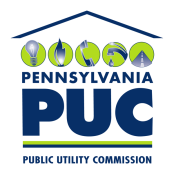  PUBLIC UTILITY COMMISSIONOffice of Administrative Law JudgeP.O. IN REPLY PLEASE REFER TO OUR FILE